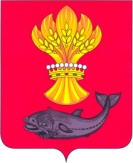 АДМИНИСТРАЦИЯ ПАНИНСКОГО МУНИЦИПАЛЬНОГО РАЙОНА ВОРОНЕЖСКОЙ ОБЛАСТИПОСТАНОВЛЕНИЕот  25.01.2018 № 22                       р. п. Панино В рамках реализации положений Бюджетного кодекса Российской Федерации, в соответствии с постановлением от 21.09.2016  № 301 «О порядке принятия решений о разработке, реализации и ежегодной оценке эффективности муниципальных программ Панинского муниципального района», администрация Панинского муниципального района п о с т а н о в л я е т:Внести в муниципальную программу «Развитие образования»,  утвержденную постановлением администрации Панинского муниципального района от 01.09.2015  № 358 «Об утверждении муниципальной программы Панинского муниципального района «Развитие образования» на 2014-2020 годы (в редакции от  19.12.2016 № 391) следующие изменения:1.1. В паспорт  подпрограммы 8 «Обеспечение реализации муниципальной программы «Развитие образования» на 2014-2020 годы» в строке «объемы и источники финансирования подпрограммы муниципальной программы (в действующих ценах каждого года реализации подпрограммы муниципальной программы)» добавить мероприятие 4 «Укрепление материально-технической базы». Данное мероприятие предусматривает проведение и финансирование ремонтно-строительных работ, а также другие расходы, не относящиеся к деятельности органов местного самоуправления в сфере образования, приобретение прочих основных средств. Опубликовать настоящее постановление в официальном печатном издании Панинского муниципального района «Панинский муниципальный вестник».Контроль за исполнением настоящего постановления возложить на и.о. заместителя главы администрации Панинского муниципального района Сафонову О.В.Глава администрации  Панинского муниципального района                                                                      Н.В.ЩегловО внесении изменений в постановление администрации Панинского муниципального района «Об утверждении муниципальной программы Панинского муниципального района «Развитие образования» на 2014-2020 годы» от 01.09.2015  № 358 (в редакции от 19.12. 2016   391) Объемы и источники финансирования подпрограммы муниципальной  программы (в действующих ценах каждого года реализации подпрограммы  муниципальной  программы) 2018 год -      3047,5 тыс. рублей- финансовое обеспечение деятельности органов  муниципальной  власти в сфере образования -2656,8 тыс. рублей;- укрепление материально-технической базы -  390,7 тыс. рублей.